2015 OISA Shredwell Scholarship Application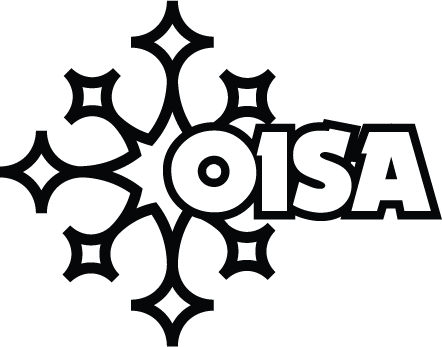 The Oregon Interscholastic Snowboarding Association (OISA) values education so we established the Shredwell Scholarship in 2011 to assist a graduating senior moving on to college.  We have awarded a Shredwell Scholarship every year since 2011.  From our OISA fundraising along with donations from the Sobolewski family (in memory of Liz Lord) and from John Ingersol (founder of HCSC), our scholarship award this year is $2,000.  We are very proud to offer this opportunity to a graduating OISA member.Sincerely, The OISA Board of DirectorsQualifications for applyingA current registered OISA member (2014-15 Season)A graduating senior continuing their education in the Fall going to collegeQualified for and participated at the 2015 OISA State ChampionshipsHas a Grade Point Average of 2.50 or higherHow to applyFill out this 2015 Shredwell Scholarship Application Form and write essays on the required topicsSubmit your completed application form and essays by Midnight PDT April 19, 2015Submit two letters of reference by Midnight PDT April 19, 2015.  One reference must be from your Snowboarding Coach.  References cannot be from family members.Submit application form, essays, and letters of reference to:oisa.scholarship@gmail.comorOISA SecretaryPO Box 247Wilsonville, OR 97070How the winner will be selectedAll application essays and reference letters will be judged by an independent panel.  Applicants will be individually ranked and the OISA point system will be used.  Scores will be communicated to the OISA Board for tallying the final results and determining the winner.  The OISA Board will announce the Shredwell scholarship winner by May 27, 2015.  All results will be final.2015 Shredwell Scholarship Application FormDue Midnight PDT April 19, 2015Name: ___________________________________________________________________________Address: _________________________________________________________________________Email Address: _____________________________________________________________________Gender:  Male or FemaleCurrent Grade Point Average: _______________  What College will you be attending this Fall: _____________________________________________What will you be studying: ___________________________________________________________Snowboarding Team: __________________________  OISA Snowboarding League: _____________What competitions did you qualify for and participated in at the 2015 OISA State Championships:_________________________________________________________________________________How many years have you been a member of the OISA: ___________________________________2015 Shredwell Scholarship Essay QuestionsPlease answer all following 4 essay questions thoughtfully.  Maximum of 400 words per essay.1.  What have you learned about yourself from your snowboarding?2.  How has your education and snowboarding contributed to who you are today?3.  What community service are you most proud of doing.  Explain why?4.  How do you spend your time when you're not studying or snowboarding?